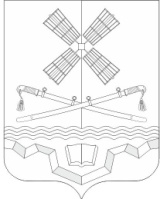 РОССИЙСКАЯ ФЕДЕРАЦИЯ РОСТОВСКАЯ ОБЛАСТЬТАРАСОВСКИЙ РАЙОН МУНИЦИПАЛЬНОЕ ОБРАЗОВАНИЕ«ТАРАСОВСКОЕ СЕЛЬСКОЕ ПОСЕЛЕНИЕ»АДМИНИСТРАЦИЯ ТАРАСОВСКОГО СЕЛЬСКОГО ПОСЕЛЕНИЯРАСПОРЯЖЕНИЕ15.01.2024 года   №  5п. ТарасовскийОб утверждении плана мероприятий по противодействию коррупции в Администрации Тарасовского сельского поселения Тарасовского района Ростовской области на 2024 год   	В соответствии с Федеральными законами от 25.12.2008 года № 273-ФЗ «О противодействии коррупции», от 02.03.2007 года № 25-ФЗ «О муниципальной службе в Российской Федерации», Указом Президента Российской Федерации от 16.08.2021 года № 478 «О Национальном плане противодействия коррупции на 2021 - 2024 годы», Указом Президента Российской Федерации от 07.05.2012 № 601 «Об основных направлениях совершенствования системы государственного управления», в целях обеспечения реализаций положений федерального законодательства, муниципальных нормативных правовых актов по вопросам противодействия коррупции, а также  совершенствования работы и организационных основ деятельности по противодействию коррупции в администрации  Тарасовское сельское  поселение  Тарасовского района Ростовской области:1.Утвердить план по противодействию коррупции в Администрации Тарасовского сельского поселения Тарасовского района Ростовской области на 2024 год согласно приложению к настоящему распоряжению.2. Настоящее распоряжение разместить на официальном сайте Администрации Тарасовского сельского поселения Тарасовского района Ростовской области в информационно-телекоммуникационной сети «Интернет» и на информационных стендах Тарасовского сельского поселения.3. Распоряжение вступает в силу с момента его подписания.           4. Контроль за исполнением настоящего распоряжения оставляю за собой.       И.о. Главы Администрации Тарасовского сельского поселения                                                                         А.В. Бахаровский                         Приложение к распоряжению администрации Тарасовского сельского поселения от 15.01.2024 года № 5План противодействия коррупции в Администрации Тарасовского сельского поселения на 2024 годЦель плана: Противодействие коррупции и профилактика коррупционных правонарушений в администрации Тарасовского сельского поселения Тарасовского района Ростовской области, в муниципальных учреждениях и муниципальных унитарных предприятиях, подведомственных администрации Тарасовского сельского поселения Тарасовского района Ростовской области.	Задачи   плана: 	1.Соблюдение муниципальными служащими администрации Тарасовского сельского поселения Тарасовского района Ростовской области запретов, ограничений и  требований, установленных в целях противодействия коррупции.	 2.Антикоррупционное просвещение муниципальных служащих администрации Тарасовского сельского поселения Тарасовского района Ростовской области.	3.Повышение эффективности мер по противодействию коррупции в администрации Тарасовского сельского поселения Тарасовского района Ростовской области	4.Соблюдение требований антикоррупционного законодательства лицами, замещающими отдельные должности на основании трудового договора, в муниципальных учреждениях и муниципальных унитарных предприятиях, подведомственных  администрации Тарасовского сельского поселения Тарасовского района Ростовской области.№п/п№п/пМероприятияМероприятияМероприятияМероприятияОтветственные исполнители мероприятияОтветственные исполнители мероприятияСрок ИсполненияСрок ИсполненияСрок ИсполненияСрок ИсполненияОжидаемый результатОжидаемый результатОжидаемый результатОжидаемый результатОсновные организационные мероприятияОсновные организационные мероприятияОсновные организационные мероприятияОсновные организационные мероприятияОсновные организационные мероприятияОсновные организационные мероприятияОсновные организационные мероприятияОсновные организационные мероприятияОсновные организационные мероприятияОсновные организационные мероприятияОсновные организационные мероприятияОсновные организационные мероприятияОсновные организационные мероприятияОсновные организационные мероприятияОсновные организационные мероприятияОсновные организационные мероприятия1.1.1.1.1.1.Обеспечение исполнения  Плана  мероприятий по противодействию коррупции на 2024 г.г.Обеспечение исполнения  Плана  мероприятий по противодействию коррупции на 2024 г.г.Обеспечение исполнения  Плана  мероприятий по противодействию коррупции на 2024 г.г.Обеспечение исполнения  Плана  мероприятий по противодействию коррупции на 2024 г.г.Заместитель Главы администрацииГлавный специалист по правовой и кадровой работеЗаведующая сектором экономики и финансов администрации Тарасовского сельского поселенияЗаместитель Главы администрацииГлавный специалист по правовой и кадровой работеЗаведующая сектором экономики и финансов администрации Тарасовского сельского поселенияПостояннов течение 2024 г.Постояннов течение 2024 г.Постояннов течение 2024 г.Постояннов течение 2024 г.Предупреждение и недопущение причин нарушения законодательства в сфере противодействия коррупции, муниципальной службеПредупреждение и недопущение причин нарушения законодательства в сфере противодействия коррупции, муниципальной службеПредупреждение и недопущение причин нарушения законодательства в сфере противодействия коррупции, муниципальной службе1.2.1.2.1.2.Организация работы по формированию у муниципальных служащих местной администрации отрицательного отношения к коррупцииОрганизация работы по формированию у муниципальных служащих местной администрации отрицательного отношения к коррупцииОрганизация работы по формированию у муниципальных служащих местной администрации отрицательного отношения к коррупцииОрганизация работы по формированию у муниципальных служащих местной администрации отрицательного отношения к коррупцииЗаместитель Главы администрацииГлавный специалист по правовой и кадровой работеЗаместитель Главы администрацииГлавный специалист по правовой и кадровой работеПостоянно в течение 2024 г.Постоянно в течение 2024 г.Постоянно в течение 2024 г.Постоянно в течение 2024 г.Недопущение причин нарушения законодательства в сфере противодействия коррупции, муниципальной службеНедопущение причин нарушения законодательства в сфере противодействия коррупции, муниципальной службеНедопущение причин нарушения законодательства в сфере противодействия коррупции, муниципальной службе1.3.1.3.1.3.Обеспечение выполнения требований законодательства о предотвращении и урегулировании конфликта интересов  в местной администрацииОбеспечение выполнения требований законодательства о предотвращении и урегулировании конфликта интересов  в местной администрацииОбеспечение выполнения требований законодательства о предотвращении и урегулировании конфликта интересов  в местной администрацииОбеспечение выполнения требований законодательства о предотвращении и урегулировании конфликта интересов  в местной администрацииЗаместитель Главы администрацииГлавный специалист по правовой и кадровой работеЗаместитель Главы администрацииГлавный специалист по правовой и кадровой работеПостоянно в течение 2024 г.Постоянно в течение 2024 г.Постоянно в течение 2024 г.Постоянно в течение 2024 г.Недопущение причин нарушения законодательства в сфере противодействия коррупции, муниципальной службеНедопущение причин нарушения законодательства в сфере противодействия коррупции, муниципальной службеНедопущение причин нарушения законодательства в сфере противодействия коррупции, муниципальной службе1.4.1.4.1.4.Обеспечение выполнения требований законодательства об уведомлении муниципальными служащими местной администрации о случаях склонения  к совершению коррупционных правонарушенийОбеспечение выполнения требований законодательства об уведомлении муниципальными служащими местной администрации о случаях склонения  к совершению коррупционных правонарушенийОбеспечение выполнения требований законодательства об уведомлении муниципальными служащими местной администрации о случаях склонения  к совершению коррупционных правонарушенийОбеспечение выполнения требований законодательства об уведомлении муниципальными служащими местной администрации о случаях склонения  к совершению коррупционных правонарушенийЗаместитель Главы администрацииГлавный специалист по правовой и кадровой работеЗаместитель Главы администрацииГлавный специалист по правовой и кадровой работеПостоянно в течение 2024 г.Постоянно в течение 2024 г.Постоянно в течение 2024 г.Постоянно в течение 2024 г.Недопущение причин нарушения законодательства в сфере противодействия коррупции, муниципальной службеНедопущение причин нарушения законодательства в сфере противодействия коррупции, муниципальной службеНедопущение причин нарушения законодательства в сфере противодействия коррупции, муниципальной службе1.5.1.5.1.5.Повышение эффективности  мероприятий по противодействию коррупции при осуществлении закупок товаров, работ, услуг для обеспечения  муниципальных нуждПовышение эффективности  мероприятий по противодействию коррупции при осуществлении закупок товаров, работ, услуг для обеспечения  муниципальных нуждПовышение эффективности  мероприятий по противодействию коррупции при осуществлении закупок товаров, работ, услуг для обеспечения  муниципальных нуждПовышение эффективности  мероприятий по противодействию коррупции при осуществлении закупок товаров, работ, услуг для обеспечения  муниципальных нуждЗаместитель Главы администрацииЗаведующая сектором экономики и финансов администрации Тарасовского сельского поселенияЗаместитель Главы администрацииЗаведующая сектором экономики и финансов администрации Тарасовского сельского поселенияПостояннов течение 2024 г.Постояннов течение 2024 г.Постояннов течение 2024 г.Постояннов течение 2024 г.Недопущение причин нарушения законодательства в сфере противодействия коррупции, муниципальной службеНедопущение причин нарушения законодательства в сфере противодействия коррупции, муниципальной службеНедопущение причин нарушения законодательства в сфере противодействия коррупции, муниципальной службе2. Обеспечение соответствия правовых актов администрации  муниципального  образования  Тарасовское   сельское  поселение  по противодействию коррупции федеральному и региональному законодательству, совершенствование организационных основ противодействия коррупции2. Обеспечение соответствия правовых актов администрации  муниципального  образования  Тарасовское   сельское  поселение  по противодействию коррупции федеральному и региональному законодательству, совершенствование организационных основ противодействия коррупции2. Обеспечение соответствия правовых актов администрации  муниципального  образования  Тарасовское   сельское  поселение  по противодействию коррупции федеральному и региональному законодательству, совершенствование организационных основ противодействия коррупции2. Обеспечение соответствия правовых актов администрации  муниципального  образования  Тарасовское   сельское  поселение  по противодействию коррупции федеральному и региональному законодательству, совершенствование организационных основ противодействия коррупции2. Обеспечение соответствия правовых актов администрации  муниципального  образования  Тарасовское   сельское  поселение  по противодействию коррупции федеральному и региональному законодательству, совершенствование организационных основ противодействия коррупции2. Обеспечение соответствия правовых актов администрации  муниципального  образования  Тарасовское   сельское  поселение  по противодействию коррупции федеральному и региональному законодательству, совершенствование организационных основ противодействия коррупции2. Обеспечение соответствия правовых актов администрации  муниципального  образования  Тарасовское   сельское  поселение  по противодействию коррупции федеральному и региональному законодательству, совершенствование организационных основ противодействия коррупции2. Обеспечение соответствия правовых актов администрации  муниципального  образования  Тарасовское   сельское  поселение  по противодействию коррупции федеральному и региональному законодательству, совершенствование организационных основ противодействия коррупции2. Обеспечение соответствия правовых актов администрации  муниципального  образования  Тарасовское   сельское  поселение  по противодействию коррупции федеральному и региональному законодательству, совершенствование организационных основ противодействия коррупции2. Обеспечение соответствия правовых актов администрации  муниципального  образования  Тарасовское   сельское  поселение  по противодействию коррупции федеральному и региональному законодательству, совершенствование организационных основ противодействия коррупции2. Обеспечение соответствия правовых актов администрации  муниципального  образования  Тарасовское   сельское  поселение  по противодействию коррупции федеральному и региональному законодательству, совершенствование организационных основ противодействия коррупции2. Обеспечение соответствия правовых актов администрации  муниципального  образования  Тарасовское   сельское  поселение  по противодействию коррупции федеральному и региональному законодательству, совершенствование организационных основ противодействия коррупции2. Обеспечение соответствия правовых актов администрации  муниципального  образования  Тарасовское   сельское  поселение  по противодействию коррупции федеральному и региональному законодательству, совершенствование организационных основ противодействия коррупции2. Обеспечение соответствия правовых актов администрации  муниципального  образования  Тарасовское   сельское  поселение  по противодействию коррупции федеральному и региональному законодательству, совершенствование организационных основ противодействия коррупции2. Обеспечение соответствия правовых актов администрации  муниципального  образования  Тарасовское   сельское  поселение  по противодействию коррупции федеральному и региональному законодательству, совершенствование организационных основ противодействия коррупции2. Обеспечение соответствия правовых актов администрации  муниципального  образования  Тарасовское   сельское  поселение  по противодействию коррупции федеральному и региональному законодательству, совершенствование организационных основ противодействия коррупции2.1.2.1.Мониторинг нормативной правовой базы законодательства Российской Федерации и Ростовской области по вопросам противодействия коррупции на предмет внесения изменений в действующие акты и принятия соответствующих муниципальных актовМониторинг нормативной правовой базы законодательства Российской Федерации и Ростовской области по вопросам противодействия коррупции на предмет внесения изменений в действующие акты и принятия соответствующих муниципальных актовМониторинг нормативной правовой базы законодательства Российской Федерации и Ростовской области по вопросам противодействия коррупции на предмет внесения изменений в действующие акты и принятия соответствующих муниципальных актовМониторинг нормативной правовой базы законодательства Российской Федерации и Ростовской области по вопросам противодействия коррупции на предмет внесения изменений в действующие акты и принятия соответствующих муниципальных актовЗаместитель Главы администрацииГлавный специалист по правовой и кадровой работеЗаместитель Главы администрацииГлавный специалист по правовой и кадровой работеПостояннов течение 2024 г.Постояннов течение 2024 г.Постояннов течение 2024 г.Постояннов течение 2024 г.Постояннов течение 2024 г.Соблюдение требований и рекомендаций, установленных Федеральным и Областным законодательствомСоблюдение требований и рекомендаций, установленных Федеральным и Областным законодательствомСоблюдение требований и рекомендаций, установленных Федеральным и Областным законодательством2.2.2.2.Изучение обзора изменений законодательства Российской Федерации и Ростовской области по вопросам противодействия коррупции и направления его для ознакомления муниципальных служащих в части их компетенцииИзучение обзора изменений законодательства Российской Федерации и Ростовской области по вопросам противодействия коррупции и направления его для ознакомления муниципальных служащих в части их компетенцииИзучение обзора изменений законодательства Российской Федерации и Ростовской области по вопросам противодействия коррупции и направления его для ознакомления муниципальных служащих в части их компетенцииИзучение обзора изменений законодательства Российской Федерации и Ростовской области по вопросам противодействия коррупции и направления его для ознакомления муниципальных служащих в части их компетенцииЗаместитель Главы администрацииЗаведующая сектором экономики и финансов администрации Тарасовского сельского поселенияГлавный специалист по правовой и кадровой работеЗаместитель Главы администрацииЗаведующая сектором экономики и финансов администрации Тарасовского сельского поселенияГлавный специалист по правовой и кадровой работеПостояннов течение 2024 г.Постояннов течение 2024 г.Постояннов течение 2024 г.Постояннов течение 2024 г.Постояннов течение 2024 г.Правовое просвещение муниципальных служащих в вопросах противодействия коррупцииПравовое просвещение муниципальных служащих в вопросах противодействия коррупцииПравовое просвещение муниципальных служащих в вопросах противодействия коррупции2.3.2.3.Проведение анализа правоприменительной практики по результатам вступивших в законную силу решений судов, арбитражных судов о признании недействительными ненормативных правовых актов, незаконными решений и действий (бездействия) Администрации сельского поселения, и ее должностных лиц в целях выработки и принятия мер по предупреждению и устранению причин выявленных нарушений и подготовка обзора по итогам проведенного анализаПроведение анализа правоприменительной практики по результатам вступивших в законную силу решений судов, арбитражных судов о признании недействительными ненормативных правовых актов, незаконными решений и действий (бездействия) Администрации сельского поселения, и ее должностных лиц в целях выработки и принятия мер по предупреждению и устранению причин выявленных нарушений и подготовка обзора по итогам проведенного анализаПроведение анализа правоприменительной практики по результатам вступивших в законную силу решений судов, арбитражных судов о признании недействительными ненормативных правовых актов, незаконными решений и действий (бездействия) Администрации сельского поселения, и ее должностных лиц в целях выработки и принятия мер по предупреждению и устранению причин выявленных нарушений и подготовка обзора по итогам проведенного анализаПроведение анализа правоприменительной практики по результатам вступивших в законную силу решений судов, арбитражных судов о признании недействительными ненормативных правовых актов, незаконными решений и действий (бездействия) Администрации сельского поселения, и ее должностных лиц в целях выработки и принятия мер по предупреждению и устранению причин выявленных нарушений и подготовка обзора по итогам проведенного анализаЗаместитель Главы администрацииГлавный специалист по правовой и кадровой работеЗаместитель Главы администрацииГлавный специалист по правовой и кадровой работеПостояннов течение 2024 г. при поступлении судебных решенийПостояннов течение 2024 г. при поступлении судебных решенийПостояннов течение 2024 г. при поступлении судебных решенийПостояннов течение 2024 г. при поступлении судебных решенийПостояннов течение 2024 г. при поступлении судебных решенийПредупреждение и недопущение причин нарушения законодательства в сфере противодействия коррупции, муниципальной службеПредупреждение и недопущение причин нарушения законодательства в сфере противодействия коррупции, муниципальной службеПредупреждение и недопущение причин нарушения законодательства в сфере противодействия коррупции, муниципальной службе2.4.2.4.Подготовка проектов нормативных правовых актов по вопросам противодействия коррупции в связи с изменением законодательства Российской Федерации и Ростовской области в части муниципальных служащих, лиц замещающих муниципальные должностиПодготовка проектов нормативных правовых актов по вопросам противодействия коррупции в связи с изменением законодательства Российской Федерации и Ростовской области в части муниципальных служащих, лиц замещающих муниципальные должностиПодготовка проектов нормативных правовых актов по вопросам противодействия коррупции в связи с изменением законодательства Российской Федерации и Ростовской области в части муниципальных служащих, лиц замещающих муниципальные должностиПодготовка проектов нормативных правовых актов по вопросам противодействия коррупции в связи с изменением законодательства Российской Федерации и Ростовской области в части муниципальных служащих, лиц замещающих муниципальные должностиЗаместитель Главы администрацииГлавный специалист по правовой и кадровой работеЗаместитель Главы администрацииГлавный специалист по правовой и кадровой работеПостояннов течение 2024 г.Не позднее срока установленного органам местного самоуправления для принятия нормативно правового актаПостояннов течение 2024 г.Не позднее срока установленного органам местного самоуправления для принятия нормативно правового актаПостояннов течение 2024 г.Не позднее срока установленного органам местного самоуправления для принятия нормативно правового актаПостояннов течение 2024 г.Не позднее срока установленного органам местного самоуправления для принятия нормативно правового актаПостояннов течение 2024 г.Не позднее срока установленного органам местного самоуправления для принятия нормативно правового актаСоответствие муниципальных правовых актов нормам Федерального и Областного законодательстваСоответствие муниципальных правовых актов нормам Федерального и Областного законодательстваСоответствие муниципальных правовых актов нормам Федерального и Областного законодательства2.5.2.5.Повышение квалификации муниципальных служащих, в должностные обязанности которых входит участие в противодействии коррупцииПовышение квалификации муниципальных служащих, в должностные обязанности которых входит участие в противодействии коррупцииПовышение квалификации муниципальных служащих, в должностные обязанности которых входит участие в противодействии коррупцииПовышение квалификации муниципальных служащих, в должностные обязанности которых входит участие в противодействии коррупцииГлавный специалист по правовой и кадровой работеГлавный специалист по правовой и кадровой работеПостояннов течение 2024 г.Постояннов течение 2024 г.Постояннов течение 2024 г.Постояннов течение 2024 г.Постояннов течение 2024 г.Предупреждение и недопущение причин нарушения законодательства в сфере противодействия коррупцииПредупреждение и недопущение причин нарушения законодательства в сфере противодействия коррупцииПредупреждение и недопущение причин нарушения законодательства в сфере противодействия коррупции3. Организация взаимодействия  Администрации Тарасовского сельского поселения с Администрацией Тарасовского района Ростовской области по вопросам противодействия коррупции3. Организация взаимодействия  Администрации Тарасовского сельского поселения с Администрацией Тарасовского района Ростовской области по вопросам противодействия коррупции3. Организация взаимодействия  Администрации Тарасовского сельского поселения с Администрацией Тарасовского района Ростовской области по вопросам противодействия коррупции3. Организация взаимодействия  Администрации Тарасовского сельского поселения с Администрацией Тарасовского района Ростовской области по вопросам противодействия коррупции3. Организация взаимодействия  Администрации Тарасовского сельского поселения с Администрацией Тарасовского района Ростовской области по вопросам противодействия коррупции3. Организация взаимодействия  Администрации Тарасовского сельского поселения с Администрацией Тарасовского района Ростовской области по вопросам противодействия коррупции3. Организация взаимодействия  Администрации Тарасовского сельского поселения с Администрацией Тарасовского района Ростовской области по вопросам противодействия коррупции3. Организация взаимодействия  Администрации Тарасовского сельского поселения с Администрацией Тарасовского района Ростовской области по вопросам противодействия коррупции3. Организация взаимодействия  Администрации Тарасовского сельского поселения с Администрацией Тарасовского района Ростовской области по вопросам противодействия коррупции3. Организация взаимодействия  Администрации Тарасовского сельского поселения с Администрацией Тарасовского района Ростовской области по вопросам противодействия коррупции3. Организация взаимодействия  Администрации Тарасовского сельского поселения с Администрацией Тарасовского района Ростовской области по вопросам противодействия коррупции3. Организация взаимодействия  Администрации Тарасовского сельского поселения с Администрацией Тарасовского района Ростовской области по вопросам противодействия коррупции3. Организация взаимодействия  Администрации Тарасовского сельского поселения с Администрацией Тарасовского района Ростовской области по вопросам противодействия коррупции3. Организация взаимодействия  Администрации Тарасовского сельского поселения с Администрацией Тарасовского района Ростовской области по вопросам противодействия коррупции3. Организация взаимодействия  Администрации Тарасовского сельского поселения с Администрацией Тарасовского района Ростовской области по вопросам противодействия коррупции3. Организация взаимодействия  Администрации Тарасовского сельского поселения с Администрацией Тарасовского района Ростовской области по вопросам противодействия коррупции3.1Организация и обеспечение информационного обмена по вопросам противодействия коррупции и  профилактике коррупционных правонарушений  с Администрацией Тарасовского района Ростовской области Организация и обеспечение информационного обмена по вопросам противодействия коррупции и  профилактике коррупционных правонарушений  с Администрацией Тарасовского района Ростовской области Организация и обеспечение информационного обмена по вопросам противодействия коррупции и  профилактике коррупционных правонарушений  с Администрацией Тарасовского района Ростовской области Организация и обеспечение информационного обмена по вопросам противодействия коррупции и  профилактике коррупционных правонарушений  с Администрацией Тарасовского района Ростовской области Главный специалист по правовой и кадровой работеГлавный специалист по правовой и кадровой работеГлавный специалист по правовой и кадровой работеГлавный специалист по правовой и кадровой работеГлавный специалист по правовой и кадровой работеПостоянноПостоянноПостоянноПостоянноПредупреждение и недопущение причин нарушения законодательства в сфере противодействия коррупции, муниципальной службеПредупреждение и недопущение причин нарушения законодательства в сфере противодействия коррупции, муниципальной службе3.2Представление в сектор по организационной и кадровой работе Администрации Тарасовского района отчетов о ходе реализации мер по противодействию коррупции в Тарасовском сельском поселении с целью дальнейшего предоставления в Управление по противодействию коррупции при Губернаторе Ростовской областиПредставление в сектор по организационной и кадровой работе Администрации Тарасовского района отчетов о ходе реализации мер по противодействию коррупции в Тарасовском сельском поселении с целью дальнейшего предоставления в Управление по противодействию коррупции при Губернаторе Ростовской областиПредставление в сектор по организационной и кадровой работе Администрации Тарасовского района отчетов о ходе реализации мер по противодействию коррупции в Тарасовском сельском поселении с целью дальнейшего предоставления в Управление по противодействию коррупции при Губернаторе Ростовской областиПредставление в сектор по организационной и кадровой работе Администрации Тарасовского района отчетов о ходе реализации мер по противодействию коррупции в Тарасовском сельском поселении с целью дальнейшего предоставления в Управление по противодействию коррупции при Губернаторе Ростовской областиГлавный специалист по правовой и кадровой работеГлавный специалист по правовой и кадровой работеГлавный специалист по правовой и кадровой работеГлавный специалист по правовой и кадровой работеГлавный специалист по правовой и кадровой работеЕжеквартальноЕжеквартальноЕжеквартальноЕжеквартальноПредупреждение и недопущение причин нарушения законодательства в сфере противодействия коррупции, муниципальной службеПредупреждение и недопущение причин нарушения законодательства в сфере противодействия коррупции, муниципальной службе3.3Представление в сектор по организационной и кадровой работе Администрации Тарасовского района правовых актов, изданных в Тарасовском сельском поселении Тарасовского района Ростовской области в для правовой экспертизы и включения в регистр муниципальных нормативных правовых актов Ростовской области.Представление в сектор по организационной и кадровой работе Администрации Тарасовского района правовых актов, изданных в Тарасовском сельском поселении Тарасовского района Ростовской области в для правовой экспертизы и включения в регистр муниципальных нормативных правовых актов Ростовской области.Представление в сектор по организационной и кадровой работе Администрации Тарасовского района правовых актов, изданных в Тарасовском сельском поселении Тарасовского района Ростовской области в для правовой экспертизы и включения в регистр муниципальных нормативных правовых актов Ростовской области.Представление в сектор по организационной и кадровой работе Администрации Тарасовского района правовых актов, изданных в Тарасовском сельском поселении Тарасовского района Ростовской области в для правовой экспертизы и включения в регистр муниципальных нормативных правовых актов Ростовской области.Главный специалист по правовой и кадровой работеГлавный специалист по правовой и кадровой работеГлавный специалист по правовой и кадровой работеГлавный специалист по правовой и кадровой работеГлавный специалист по правовой и кадровой работеЕжемесячноЕжемесячноЕжемесячноЕжемесячноВыявление в нормативных правовых актах и проектах нормативных правовых актов коррупциогенных факторов, способствующих формированию условий для проявления коррупции и их исключениеВыявление в нормативных правовых актах и проектах нормативных правовых актов коррупциогенных факторов, способствующих формированию условий для проявления коррупции и их исключениеПротиводействие коррупции при прохождении муниципальной службыПротиводействие коррупции при прохождении муниципальной службыПротиводействие коррупции при прохождении муниципальной службыПротиводействие коррупции при прохождении муниципальной службыПротиводействие коррупции при прохождении муниципальной службыПротиводействие коррупции при прохождении муниципальной службыПротиводействие коррупции при прохождении муниципальной службыПротиводействие коррупции при прохождении муниципальной службыПротиводействие коррупции при прохождении муниципальной службыПротиводействие коррупции при прохождении муниципальной службыПротиводействие коррупции при прохождении муниципальной службыПротиводействие коррупции при прохождении муниципальной службыПротиводействие коррупции при прохождении муниципальной службыПротиводействие коррупции при прохождении муниципальной службыПротиводействие коррупции при прохождении муниципальной службыПротиводействие коррупции при прохождении муниципальной службы4.14.1Обеспечение действенного функционирования Комиссии по соблюдению требований к служебному поведению муниципальных служащих и урегулированию конфликта интересовОбеспечение действенного функционирования Комиссии по соблюдению требований к служебному поведению муниципальных служащих и урегулированию конфликта интересовОбеспечение действенного функционирования Комиссии по соблюдению требований к служебному поведению муниципальных служащих и урегулированию конфликта интересовОбеспечение действенного функционирования Комиссии по соблюдению требований к служебному поведению муниципальных служащих и урегулированию конфликта интересовПредседатель, секретарь комиссииПредседатель, секретарь комиссииПо мере необходимостиПо мере необходимостиПо мере необходимостиПо мере необходимостиПо мере необходимостиОбеспечение соблюдения гражданскими служащими ограничений и запретов, требований о предотвращении или урегулировании конфликтов интересов, требований к служебному поведению, установленных законодательством РФ, а так же осуществление мер по предупреждению коррупцииОбеспечение соблюдения гражданскими служащими ограничений и запретов, требований о предотвращении или урегулировании конфликтов интересов, требований к служебному поведению, установленных законодательством РФ, а так же осуществление мер по предупреждению коррупцииОбеспечение соблюдения гражданскими служащими ограничений и запретов, требований о предотвращении или урегулировании конфликтов интересов, требований к служебному поведению, установленных законодательством РФ, а так же осуществление мер по предупреждению коррупции4.24.2Организация сбора и обработки сведений о доходах, расходах, об имуществе и обязательствах имущественного характера, представляемых муниципальными служащими Администрации Тарасовского сельского поселенияОрганизация сбора и обработки сведений о доходах, расходах, об имуществе и обязательствах имущественного характера, представляемых муниципальными служащими Администрации Тарасовского сельского поселенияОрганизация сбора и обработки сведений о доходах, расходах, об имуществе и обязательствах имущественного характера, представляемых муниципальными служащими Администрации Тарасовского сельского поселенияОрганизация сбора и обработки сведений о доходах, расходах, об имуществе и обязательствах имущественного характера, представляемых муниципальными служащими Администрации Тарасовского сельского поселенияГлавный специалист по правовой и кадровой работеГлавный специалист по правовой и кадровой работеЕжегоднодо 30 апреляЕжегоднодо 30 апреляЕжегоднодо 30 апреляЕжегоднодо 30 апреляЕжегоднодо 30 апреляВыполнение муниципальными служащими, обязанности по предоставлению сведений о доходах, о расходах, об имуществе и обязательствах имущественного характераВыполнение муниципальными служащими, обязанности по предоставлению сведений о доходах, о расходах, об имуществе и обязательствах имущественного характераВыполнение муниципальными служащими, обязанности по предоставлению сведений о доходах, о расходах, об имуществе и обязательствах имущественного характера4.3.4.3.Обеспечение контроля за своевременностью представления сведений о доходах, расходах, об имуществе и обязательствах имущественного характера муниципальными служащими Администрации Тарасовского сельского поселенияОбеспечение контроля за своевременностью представления сведений о доходах, расходах, об имуществе и обязательствах имущественного характера муниципальными служащими Администрации Тарасовского сельского поселенияОбеспечение контроля за своевременностью представления сведений о доходах, расходах, об имуществе и обязательствах имущественного характера муниципальными служащими Администрации Тарасовского сельского поселенияОбеспечение контроля за своевременностью представления сведений о доходах, расходах, об имуществе и обязательствах имущественного характера муниципальными служащими Администрации Тарасовского сельского поселенияГлавный специалист по правовой и кадровой работеГлавный специалист по правовой и кадровой работеЕжегоднодо 30 апреляЕжегоднодо 30 апреляЕжегоднодо 30 апреляЕжегоднодо 30 апреляЕжегоднодо 30 апреляВыявление фактов не представления муниципальными служащими сведений о доходах, о расходах, об имуществе и обязательствах имущественного характера в целях привлечения их к ответственностиВыявление фактов не представления муниципальными служащими сведений о доходах, о расходах, об имуществе и обязательствах имущественного характера в целях привлечения их к ответственностиВыявление фактов не представления муниципальными служащими сведений о доходах, о расходах, об имуществе и обязательствах имущественного характера в целях привлечения их к ответственностиОбеспечение контроля за своевременностью представления сведений о доходах, расходах, об имуществе и обязательствах имущественного характера муниципальными служащими Администрации Тарасовского сельского поселенияОбеспечение контроля за своевременностью представления сведений о доходах, расходах, об имуществе и обязательствах имущественного характера муниципальными служащими Администрации Тарасовского сельского поселенияОбеспечение контроля за своевременностью представления сведений о доходах, расходах, об имуществе и обязательствах имущественного характера муниципальными служащими Администрации Тарасовского сельского поселенияОбеспечение контроля за своевременностью представления сведений о доходах, расходах, об имуществе и обязательствах имущественного характера муниципальными служащими Администрации Тарасовского сельского поселенияГлавный специалист по правовой и кадровой работеГлавный специалист по правовой и кадровой работеЕжегоднодо 30 апреляЕжегоднодо 30 апреляЕжегоднодо 30 апреляЕжегоднодо 30 апреляЕжегоднодо 30 апреляВыявление фактов не представления муниципальными служащими сведений о доходах, о расходах, об имуществе и обязательствах имущественного характера в целях привлечения их к ответственностиВыявление фактов не представления муниципальными служащими сведений о доходах, о расходах, об имуществе и обязательствах имущественного характера в целях привлечения их к ответственностиВыявление фактов не представления муниципальными служащими сведений о доходах, о расходах, об имуществе и обязательствах имущественного характера в целях привлечения их к ответственности4.44.4Обеспечение использования при заполнении справок о доходах, расходах, об имуществе и обязательствах имущественного характера лицами, указанными в пунктах 2.1 и 2.2 настоящего Плана, специального программного обеспечения «Справки БК» (в его актуальной версии), размещенного на официальном сайте государственной информационной системы в области государственной службы в информационно-телекоммуникационной сети «Интернет».Обеспечение использования при заполнении справок о доходах, расходах, об имуществе и обязательствах имущественного характера лицами, указанными в пунктах 2.1 и 2.2 настоящего Плана, специального программного обеспечения «Справки БК» (в его актуальной версии), размещенного на официальном сайте государственной информационной системы в области государственной службы в информационно-телекоммуникационной сети «Интернет».Обеспечение использования при заполнении справок о доходах, расходах, об имуществе и обязательствах имущественного характера лицами, указанными в пунктах 2.1 и 2.2 настоящего Плана, специального программного обеспечения «Справки БК» (в его актуальной версии), размещенного на официальном сайте государственной информационной системы в области государственной службы в информационно-телекоммуникационной сети «Интернет».Обеспечение использования при заполнении справок о доходах, расходах, об имуществе и обязательствах имущественного характера лицами, указанными в пунктах 2.1 и 2.2 настоящего Плана, специального программного обеспечения «Справки БК» (в его актуальной версии), размещенного на официальном сайте государственной информационной системы в области государственной службы в информационно-телекоммуникационной сети «Интернет».Главный специалист по правовой и кадровой работеГлавный специалист по правовой и кадровой работеЕжегодноЕжегодноЕжегодноЕжегодноЕжегодноВыполнение муниципальными служащими, обязанности по предоставлению сведений о доходах.Выполнение муниципальными служащими, обязанности по предоставлению сведений о доходах.Выполнение муниципальными служащими, обязанности по предоставлению сведений о доходах.4.54.5Формирование сведений о доходах, расходах, об имуществе и обязательствах имущественного характера, представляемых для размещения на официальном сайте Администрации Тарасовского сельского поселения в информационно-телекоммуникационной сети "Интернет" по муниципальным служащим Администрации Тарасовского сельского поселенияФормирование сведений о доходах, расходах, об имуществе и обязательствах имущественного характера, представляемых для размещения на официальном сайте Администрации Тарасовского сельского поселения в информационно-телекоммуникационной сети "Интернет" по муниципальным служащим Администрации Тарасовского сельского поселенияФормирование сведений о доходах, расходах, об имуществе и обязательствах имущественного характера, представляемых для размещения на официальном сайте Администрации Тарасовского сельского поселения в информационно-телекоммуникационной сети "Интернет" по муниципальным служащим Администрации Тарасовского сельского поселенияФормирование сведений о доходах, расходах, об имуществе и обязательствах имущественного характера, представляемых для размещения на официальном сайте Администрации Тарасовского сельского поселения в информационно-телекоммуникационной сети "Интернет" по муниципальным служащим Администрации Тарасовского сельского поселенияГлавный специалист по правовой и кадровой работеГлавный специалист по правовой и кадровой работеВ течение срока, установленного муниципальным правовым актомВ течение срока, установленного муниципальным правовым актомВ течение срока, установленного муниципальным правовым актомВ течение срока, установленного муниципальным правовым актомВ течение срока, установленного муниципальным правовым актомПовышение открытости и доступности информации о деятельности по профилактики коррупционных правонарушенийПовышение открытости и доступности информации о деятельности по профилактики коррупционных правонарушенийПовышение открытости и доступности информации о деятельности по профилактики коррупционных правонарушений4.64.6Организация исполнения муниципальными служащими требований о порядке сообщения отдельными категориями лиц о получении подарка в связи с протокольными мероприятиями, служебными командировками и другими официальными мероприятиямиОрганизация исполнения муниципальными служащими требований о порядке сообщения отдельными категориями лиц о получении подарка в связи с протокольными мероприятиями, служебными командировками и другими официальными мероприятиямиОрганизация исполнения муниципальными служащими требований о порядке сообщения отдельными категориями лиц о получении подарка в связи с протокольными мероприятиями, служебными командировками и другими официальными мероприятиямиОрганизация исполнения муниципальными служащими требований о порядке сообщения отдельными категориями лиц о получении подарка в связи с протокольными мероприятиями, служебными командировками и другими официальными мероприятиямиЗаместитель Главы администрацииЗаместитель Главы администрацииПостоянно в течение 2024 г.Постоянно в течение 2024 г.Постоянно в течение 2024 г.Постоянно в течение 2024 г.Постоянно в течение 2024 г.Исключение фактов получения подарков муниципальными служащими с нарушением установленного порядкаИсключение фактов получения подарков муниципальными служащими с нарушением установленного порядкаИсключение фактов получения подарков муниципальными служащими с нарушением установленного порядка4.74.7Организация работы по соблюдению муниципальными служащими Кодекса этики и служебного поведения муниципальных служащихОрганизация работы по соблюдению муниципальными служащими Кодекса этики и служебного поведения муниципальных служащихОрганизация работы по соблюдению муниципальными служащими Кодекса этики и служебного поведения муниципальных служащихОрганизация работы по соблюдению муниципальными служащими Кодекса этики и служебного поведения муниципальных служащихЗаместитель Главы администрацииЗаместитель Главы администрацииПостоянно в течение 2024 г.Постоянно в течение 2024 г.Постоянно в течение 2024 г.Постоянно в течение 2024 г.Постоянно в течение 2024 г.Формирование этических норм и установление правил служебного поведения муниципальных служащих для достойного выполнения ими своей профессиональной деятельности, содействия укреплению авторитета муниципальных служащих, повышения доверия граждан к органам местного самоуправления, обеспечения единых норм поведения муниципальных служащих, в том числе для формирования нетерпимого отношения муниципальных служащих к склонению их к совершению коррупционных правонарушений и несоблюдению ограничений и запретов, установленных законодательством Российской ФедерацииФормирование этических норм и установление правил служебного поведения муниципальных служащих для достойного выполнения ими своей профессиональной деятельности, содействия укреплению авторитета муниципальных служащих, повышения доверия граждан к органам местного самоуправления, обеспечения единых норм поведения муниципальных служащих, в том числе для формирования нетерпимого отношения муниципальных служащих к склонению их к совершению коррупционных правонарушений и несоблюдению ограничений и запретов, установленных законодательством Российской ФедерацииФормирование этических норм и установление правил служебного поведения муниципальных служащих для достойного выполнения ими своей профессиональной деятельности, содействия укреплению авторитета муниципальных служащих, повышения доверия граждан к органам местного самоуправления, обеспечения единых норм поведения муниципальных служащих, в том числе для формирования нетерпимого отношения муниципальных служащих к склонению их к совершению коррупционных правонарушений и несоблюдению ограничений и запретов, установленных законодательством Российской Федерации4.84.8Обеспечение контроля в случаях, предусмотренных законодательством, за исполнением обязанностей муниципального служащего при заключении трудового договора и (или) гражданско-правового договора после ухода с муниципальной службыОбеспечение контроля в случаях, предусмотренных законодательством, за исполнением обязанностей муниципального служащего при заключении трудового договора и (или) гражданско-правового договора после ухода с муниципальной службыОбеспечение контроля в случаях, предусмотренных законодательством, за исполнением обязанностей муниципального служащего при заключении трудового договора и (или) гражданско-правового договора после ухода с муниципальной службыОбеспечение контроля в случаях, предусмотренных законодательством, за исполнением обязанностей муниципального служащего при заключении трудового договора и (или) гражданско-правового договора после ухода с муниципальной службыЗаместитель Главы администрацииГлавный специалист по правовой и кадровой работеЗаместитель Главы администрацииГлавный специалист по правовой и кадровой работеВ течение трех месяцев со дня увольненияВ течение трех месяцев со дня увольненияВ течение трех месяцев со дня увольненияВ течение трех месяцев со дня увольненияВ течение трех месяцев со дня увольненияСоблюдение муниципальными служащими, организациями установленных законодательством обязанностейСоблюдение муниципальными служащими, организациями установленных законодательством обязанностейСоблюдение муниципальными служащими, организациями установленных законодательством обязанностей4.94.9Организация проведения в порядке, предусмотренном нормативными правовыми актами, проверок по случаям несоблюдения муниципальными служащими ограничений, запретов и неисполнения обязанностей, установленных в целях противодействия коррупцииОрганизация проведения в порядке, предусмотренном нормативными правовыми актами, проверок по случаям несоблюдения муниципальными служащими ограничений, запретов и неисполнения обязанностей, установленных в целях противодействия коррупцииОрганизация проведения в порядке, предусмотренном нормативными правовыми актами, проверок по случаям несоблюдения муниципальными служащими ограничений, запретов и неисполнения обязанностей, установленных в целях противодействия коррупцииОрганизация проведения в порядке, предусмотренном нормативными правовыми актами, проверок по случаям несоблюдения муниципальными служащими ограничений, запретов и неисполнения обязанностей, установленных в целях противодействия коррупцииЗаместитель Главы администрацииГлавный специалист по правовой и кадровой работеЗаместитель Главы администрацииГлавный специалист по правовой и кадровой работеПо мере необходимостиПо мере необходимостиПо мере необходимостиПо мере необходимостиПо мере необходимостиВыявление нарушений законодательства Российской Федерации о муниципальной службе и о противодействии коррупции муниципальнымислужащими и принятие соответствующих мерВыявление нарушений законодательства Российской Федерации о муниципальной службе и о противодействии коррупции муниципальнымислужащими и принятие соответствующих мерВыявление нарушений законодательства Российской Федерации о муниципальной службе и о противодействии коррупции муниципальнымислужащими и принятие соответствующих мер4.104.10Осуществление контроля исполнения муниципальными служащими обязанности по предварительному уведомлению представителя нанимателя о выполнении иной оплачиваемой работы в ходе проведения внутреннего мониторинга полноты и достоверности сведений о доходах, об имуществе и обязательствах имущественного характераОсуществление контроля исполнения муниципальными служащими обязанности по предварительному уведомлению представителя нанимателя о выполнении иной оплачиваемой работы в ходе проведения внутреннего мониторинга полноты и достоверности сведений о доходах, об имуществе и обязательствах имущественного характераОсуществление контроля исполнения муниципальными служащими обязанности по предварительному уведомлению представителя нанимателя о выполнении иной оплачиваемой работы в ходе проведения внутреннего мониторинга полноты и достоверности сведений о доходах, об имуществе и обязательствах имущественного характераОсуществление контроля исполнения муниципальными служащими обязанности по предварительному уведомлению представителя нанимателя о выполнении иной оплачиваемой работы в ходе проведения внутреннего мониторинга полноты и достоверности сведений о доходах, об имуществе и обязательствах имущественного характераЗаместитель Главы администрацииГлавный специалист по правовой и кадровой работеЗаместитель Главы администрацииГлавный специалист по правовой и кадровой работеПостоянноПостоянноПостоянноПостоянноПостоянноВыявление случаев неисполнения муниципальными служащими обязанности по предварительному уведомлению представителя нанимателя о выполнении иной оплачиваемой работы и рассмотрение их на КомиссииВыявление случаев неисполнения муниципальными служащими обязанности по предварительному уведомлению представителя нанимателя о выполнении иной оплачиваемой работы и рассмотрение их на КомиссииВыявление случаев неисполнения муниципальными служащими обязанности по предварительному уведомлению представителя нанимателя о выполнении иной оплачиваемой работы и рассмотрение их на Комиссии4.114.11Доведение до лиц, поступающих на муниципальную службу в Администрацию  Тарасовского сельского поселения положений действующего законодательства Российской Федерации о противодействии коррупции, в том числе об ответственности за коррупционные правонарушенияДоведение до лиц, поступающих на муниципальную службу в Администрацию  Тарасовского сельского поселения положений действующего законодательства Российской Федерации о противодействии коррупции, в том числе об ответственности за коррупционные правонарушенияДоведение до лиц, поступающих на муниципальную службу в Администрацию  Тарасовского сельского поселения положений действующего законодательства Российской Федерации о противодействии коррупции, в том числе об ответственности за коррупционные правонарушенияДоведение до лиц, поступающих на муниципальную службу в Администрацию  Тарасовского сельского поселения положений действующего законодательства Российской Федерации о противодействии коррупции, в том числе об ответственности за коррупционные правонарушенияГлавный специалист по правовой и кадровой работеГлавный специалист по правовой и кадровой работеПостоянноПостоянноПостоянноПостоянноПостоянноСоблюдение муниципальными служащими, установленных законодательством обязанностейСоблюдение муниципальными служащими, установленных законодательством обязанностейСоблюдение муниципальными служащими, установленных законодательством обязанностей5. Взаимодействие Администрации Тарасовского сельского поселения с институтами гражданского общества и гражданами, обеспечение доступности информации о деятельности по вопросам противодействия коррупции.5. Взаимодействие Администрации Тарасовского сельского поселения с институтами гражданского общества и гражданами, обеспечение доступности информации о деятельности по вопросам противодействия коррупции.5. Взаимодействие Администрации Тарасовского сельского поселения с институтами гражданского общества и гражданами, обеспечение доступности информации о деятельности по вопросам противодействия коррупции.5. Взаимодействие Администрации Тарасовского сельского поселения с институтами гражданского общества и гражданами, обеспечение доступности информации о деятельности по вопросам противодействия коррупции.5. Взаимодействие Администрации Тарасовского сельского поселения с институтами гражданского общества и гражданами, обеспечение доступности информации о деятельности по вопросам противодействия коррупции.5. Взаимодействие Администрации Тарасовского сельского поселения с институтами гражданского общества и гражданами, обеспечение доступности информации о деятельности по вопросам противодействия коррупции.5. Взаимодействие Администрации Тарасовского сельского поселения с институтами гражданского общества и гражданами, обеспечение доступности информации о деятельности по вопросам противодействия коррупции.5. Взаимодействие Администрации Тарасовского сельского поселения с институтами гражданского общества и гражданами, обеспечение доступности информации о деятельности по вопросам противодействия коррупции.5. Взаимодействие Администрации Тарасовского сельского поселения с институтами гражданского общества и гражданами, обеспечение доступности информации о деятельности по вопросам противодействия коррупции.5. Взаимодействие Администрации Тарасовского сельского поселения с институтами гражданского общества и гражданами, обеспечение доступности информации о деятельности по вопросам противодействия коррупции.5. Взаимодействие Администрации Тарасовского сельского поселения с институтами гражданского общества и гражданами, обеспечение доступности информации о деятельности по вопросам противодействия коррупции.5. Взаимодействие Администрации Тарасовского сельского поселения с институтами гражданского общества и гражданами, обеспечение доступности информации о деятельности по вопросам противодействия коррупции.5. Взаимодействие Администрации Тарасовского сельского поселения с институтами гражданского общества и гражданами, обеспечение доступности информации о деятельности по вопросам противодействия коррупции.5. Взаимодействие Администрации Тарасовского сельского поселения с институтами гражданского общества и гражданами, обеспечение доступности информации о деятельности по вопросам противодействия коррупции.5. Взаимодействие Администрации Тарасовского сельского поселения с институтами гражданского общества и гражданами, обеспечение доступности информации о деятельности по вопросам противодействия коррупции.5. Взаимодействие Администрации Тарасовского сельского поселения с институтами гражданского общества и гражданами, обеспечение доступности информации о деятельности по вопросам противодействия коррупции.5.15.1Ведение раздела «Противодействие коррупции» на официальном сайте Администрации Тарасовсокго сельского поселения в информационно-телекоммуникационной сети "Интернет"Ведение раздела «Противодействие коррупции» на официальном сайте Администрации Тарасовсокго сельского поселения в информационно-телекоммуникационной сети "Интернет"Ведение раздела «Противодействие коррупции» на официальном сайте Администрации Тарасовсокго сельского поселения в информационно-телекоммуникационной сети "Интернет"Ведение раздела «Противодействие коррупции» на официальном сайте Администрации Тарасовсокго сельского поселения в информационно-телекоммуникационной сети "Интернет"Заместитель Главы администрацииГлавный специалист по правовой и кадровой работеЗаместитель Главы администрацииГлавный специалист по правовой и кадровой работеПостоянноПостоянноПостоянноПостоянноПостоянноОбеспечение доступа граждан и организаций к информации об антикоррупционной деятельности Администрации поселенияОбеспечение доступа граждан и организаций к информации об антикоррупционной деятельности Администрации поселенияОбеспечение доступа граждан и организаций к информации об антикоррупционной деятельности Администрации поселения5.25.2Обеспечение размещения информации по вопросам противодействия коррупции на информационных стендах, размещенных в здании Администрации поселенияОбеспечение размещения информации по вопросам противодействия коррупции на информационных стендах, размещенных в здании Администрации поселенияОбеспечение размещения информации по вопросам противодействия коррупции на информационных стендах, размещенных в здании Администрации поселенияОбеспечение размещения информации по вопросам противодействия коррупции на информационных стендах, размещенных в здании Администрации поселенияЗаместитель Главы администрацииГлавный специалист по правовой и кадровой работеЗаместитель Главы администрацииГлавный специалист по правовой и кадровой работеПостоянноПостоянноПостоянноПостоянноПостоянноОбеспечение доступа граждан и организаций к информации об антикоррупционной деятельности Администрации поселенияОбеспечение доступа граждан и организаций к информации об антикоррупционной деятельности Администрации поселенияОбеспечение доступа граждан и организаций к информации об антикоррупционной деятельности Администрации поселения5.35.3Размещение на официальном сайте Администрации поселения в информационно-телекоммуникационной сети "Интернет" проектов муниципальных нормативных актов в целях проведения общественного обсужденияРазмещение на официальном сайте Администрации поселения в информационно-телекоммуникационной сети "Интернет" проектов муниципальных нормативных актов в целях проведения общественного обсужденияРазмещение на официальном сайте Администрации поселения в информационно-телекоммуникационной сети "Интернет" проектов муниципальных нормативных актов в целях проведения общественного обсужденияРазмещение на официальном сайте Администрации поселения в информационно-телекоммуникационной сети "Интернет" проектов муниципальных нормативных актов в целях проведения общественного обсужденияВсе лица, замещаемые должности муниципальной службыВсе лица, замещаемые должности муниципальной службыНе менее чем за 5 календарных дней до даты принятияНе менее чем за 5 календарных дней до даты принятияНе менее чем за 5 календарных дней до даты принятияНе менее чем за 5 календарных дней до даты принятияНе менее чем за 5 календарных дней до даты принятияОбеспечение открытости при принятии муниципальных нормативных актовОбеспечение открытости при принятии муниципальных нормативных актовОбеспечение открытости при принятии муниципальных нормативных актов5.45.4Размещение на официальном сайте Администрации поселения в информационно-телекоммуникационной сети "Интернет" информации о результатах рассмотрения комиссией по соблюдению служебного поведения, урегулированию конфликта интересов по фактам несоблюдения служебного поведения, возникновения конфликта интересов, несоблюдения обязанностей, ограничений и запретов в отношении лиц, замещающих должности муниципальной службыРазмещение на официальном сайте Администрации поселения в информационно-телекоммуникационной сети "Интернет" информации о результатах рассмотрения комиссией по соблюдению служебного поведения, урегулированию конфликта интересов по фактам несоблюдения служебного поведения, возникновения конфликта интересов, несоблюдения обязанностей, ограничений и запретов в отношении лиц, замещающих должности муниципальной службыРазмещение на официальном сайте Администрации поселения в информационно-телекоммуникационной сети "Интернет" информации о результатах рассмотрения комиссией по соблюдению служебного поведения, урегулированию конфликта интересов по фактам несоблюдения служебного поведения, возникновения конфликта интересов, несоблюдения обязанностей, ограничений и запретов в отношении лиц, замещающих должности муниципальной службыРазмещение на официальном сайте Администрации поселения в информационно-телекоммуникационной сети "Интернет" информации о результатах рассмотрения комиссией по соблюдению служебного поведения, урегулированию конфликта интересов по фактам несоблюдения служебного поведения, возникновения конфликта интересов, несоблюдения обязанностей, ограничений и запретов в отношении лиц, замещающих должности муниципальной службыПредседатель, секретарь комиссииПредседатель, секретарь комиссииВ течении 10 дней со дня заседания комиссииВ течении 10 дней со дня заседания комиссииВ течении 10 дней со дня заседания комиссииВ течении 10 дней со дня заседания комиссииВ течении 10 дней со дня заседания комиссииОбеспечение открытости информации по фактам нарушений коррупционной направленности, несоблюдения законодательства о муниципальной службеОбеспечение открытости информации по фактам нарушений коррупционной направленности, несоблюдения законодательства о муниципальной службеОбеспечение открытости информации по фактам нарушений коррупционной направленности, несоблюдения законодательства о муниципальной службе5.55.5Обеспечение опубликования сведений о численности лиц, замещающих должности муниципальной службы с указанием финансовых затрат на их содержаниеОбеспечение опубликования сведений о численности лиц, замещающих должности муниципальной службы с указанием финансовых затрат на их содержаниеОбеспечение опубликования сведений о численности лиц, замещающих должности муниципальной службы с указанием финансовых затрат на их содержаниеОбеспечение опубликования сведений о численности лиц, замещающих должности муниципальной службы с указанием финансовых затрат на их содержаниеЗаведующая сектором экономики и финансов администрации Тарасовского сельского поселенияЗаведующая сектором экономики и финансов администрации Тарасовского сельского поселенияЕжеквартальноЕжеквартальноЕжеквартальноЕжеквартальноЕжеквартальноОбеспечение доступа граждан к информацииОбеспечение доступа граждан к информацииОбеспечение доступа граждан к информации5.6.5.6.Организация и осуществление проверки по вопросам противодействия коррупции при проведении конкурса для замещения вакантных должностей и конкурса на включение в кадровый резервОрганизация и осуществление проверки по вопросам противодействия коррупции при проведении конкурса для замещения вакантных должностей и конкурса на включение в кадровый резервОрганизация и осуществление проверки по вопросам противодействия коррупции при проведении конкурса для замещения вакантных должностей и конкурса на включение в кадровый резервОрганизация и осуществление проверки по вопросам противодействия коррупции при проведении конкурса для замещения вакантных должностей и конкурса на включение в кадровый резервЗаместитель Главы администрацииЗаместитель Главы администрацииЗа 5 дней до дня проведения конкурсаЗа 5 дней до дня проведения конкурсаЗа 5 дней до дня проведения конкурсаЗа 5 дней до дня проведения конкурсаЗа 5 дней до дня проведения конкурсаПовышение уровня знаний граждан претендующих на замещение должностей муниципальной службы по вопросам антикоррупционного законодательстваПовышение уровня знаний граждан претендующих на замещение должностей муниципальной службы по вопросам антикоррупционного законодательстваПовышение уровня знаний граждан претендующих на замещение должностей муниципальной службы по вопросам антикоррупционного законодательства6.Антикоррупционная экспертиза нормативных правовых актов и проектов нормативных правовых актов6.Антикоррупционная экспертиза нормативных правовых актов и проектов нормативных правовых актов6.Антикоррупционная экспертиза нормативных правовых актов и проектов нормативных правовых актов6.Антикоррупционная экспертиза нормативных правовых актов и проектов нормативных правовых актов6.Антикоррупционная экспертиза нормативных правовых актов и проектов нормативных правовых актов6.Антикоррупционная экспертиза нормативных правовых актов и проектов нормативных правовых актов6.Антикоррупционная экспертиза нормативных правовых актов и проектов нормативных правовых актов6.Антикоррупционная экспертиза нормативных правовых актов и проектов нормативных правовых актов6.Антикоррупционная экспертиза нормативных правовых актов и проектов нормативных правовых актов6.Антикоррупционная экспертиза нормативных правовых актов и проектов нормативных правовых актов6.Антикоррупционная экспертиза нормативных правовых актов и проектов нормативных правовых актов6.Антикоррупционная экспертиза нормативных правовых актов и проектов нормативных правовых актов6.Антикоррупционная экспертиза нормативных правовых актов и проектов нормативных правовых актов6.Антикоррупционная экспертиза нормативных правовых актов и проектов нормативных правовых актов6.16.1Осуществление антикоррупционной экспертизы нормативных правовых актов и проектов нормативных правовых актов в соответствии 
с действующим законодательствомОсуществление антикоррупционной экспертизы нормативных правовых актов и проектов нормативных правовых актов в соответствии 
с действующим законодательствомОсуществление антикоррупционной экспертизы нормативных правовых актов и проектов нормативных правовых актов в соответствии 
с действующим законодательствомОсуществление антикоррупционной экспертизы нормативных правовых актов и проектов нормативных правовых актов в соответствии 
с действующим законодательствомГлавный специалист по правовой и кадровой работеГлавный специалист по правовой и кадровой работеПостоянно в течение 2024 г.Постоянно в течение 2024 г.Постоянно в течение 2024 г.Постоянно в течение 2024 г.Постоянно в течение 2024 г.Выявление в нормативных правовых актах и проектах нормативных правовых актов коррупциогенных факторов, способствующих формированию условий для проявления коррупции и их исключениеВыявление в нормативных правовых актах и проектах нормативных правовых актов коррупциогенных факторов, способствующих формированию условий для проявления коррупции и их исключениеВыявление в нормативных правовых актах и проектах нормативных правовых актов коррупциогенных факторов, способствующих формированию условий для проявления коррупции и их исключение6.2.6.2.Направление в Тарасовскую районную прокуратуру для правовой и антикоррупционной экспертизы проектов муниципальных нормативных правовых актов администрации Тарасовского сельского поселения и Собрания депутатов Тарасовского сельского поселенияНаправление в Тарасовскую районную прокуратуру для правовой и антикоррупционной экспертизы проектов муниципальных нормативных правовых актов администрации Тарасовского сельского поселения и Собрания депутатов Тарасовского сельского поселенияНаправление в Тарасовскую районную прокуратуру для правовой и антикоррупционной экспертизы проектов муниципальных нормативных правовых актов администрации Тарасовского сельского поселения и Собрания депутатов Тарасовского сельского поселенияНаправление в Тарасовскую районную прокуратуру для правовой и антикоррупционной экспертизы проектов муниципальных нормативных правовых актов администрации Тарасовского сельского поселения и Собрания депутатов Тарасовского сельского поселенияЗаместитель Главы администрации, главный, ведущие  и специалисты администрации сельского поселенияЗаместитель Главы администрации, главный, ведущие  и специалисты администрации сельского поселенияПостоянно в течение 2021 г.Постоянно в течение 2021 г.Постоянно в течение 2021 г.Постоянно в течение 2021 г.Постоянно в течение 2021 г.Выявление в нормативных правовых актах и проектах нормативных правовых актов коррупциогенных факторов, способствующих формированию условий для проявления коррупции и их исключениеВыявление в нормативных правовых актах и проектах нормативных правовых актов коррупциогенных факторов, способствующих формированию условий для проявления коррупции и их исключениеВыявление в нормативных правовых актах и проектах нормативных правовых актов коррупциогенных факторов, способствующих формированию условий для проявления коррупции и их исключение6.36.3Проведение анализа коррупциогенных факторов, выявленных органами прокуратуры при проведении антикоррупционной экспертизы нормативных правовых актов и проектов нормативных правовых актовПроведение анализа коррупциогенных факторов, выявленных органами прокуратуры при проведении антикоррупционной экспертизы нормативных правовых актов и проектов нормативных правовых актовПроведение анализа коррупциогенных факторов, выявленных органами прокуратуры при проведении антикоррупционной экспертизы нормативных правовых актов и проектов нормативных правовых актовПроведение анализа коррупциогенных факторов, выявленных органами прокуратуры при проведении антикоррупционной экспертизы нормативных правовых актов и проектов нормативных правовых актовЗаместитель Главы администрации.Главный специалист по правовой и кадровой работеЗаместитель Главы администрации.Главный специалист по правовой и кадровой работеПо мере необходимости По мере необходимости По мере необходимости По мере необходимости По мере необходимости Совершенствование работы по организации антикоррупционной экспертизыСовершенствование работы по организации антикоррупционной экспертизыСовершенствование работы по организации антикоррупционной экспертизы6.46.4Обеспечение исключения из нормативных правовых актов и проектов нормативных правовых актов коррупциогенных факторов, выявленных в ходе проведения антикоррупционной экспертизы органами прокуратурыОбеспечение исключения из нормативных правовых актов и проектов нормативных правовых актов коррупциогенных факторов, выявленных в ходе проведения антикоррупционной экспертизы органами прокуратурыОбеспечение исключения из нормативных правовых актов и проектов нормативных правовых актов коррупциогенных факторов, выявленных в ходе проведения антикоррупционной экспертизы органами прокуратурыОбеспечение исключения из нормативных правовых актов и проектов нормативных правовых актов коррупциогенных факторов, выявленных в ходе проведения антикоррупционной экспертизы органами прокуратурыЗаместитель Главы администрации, главный, ведущие  и специалисты администрации сельского поселенияЗаместитель Главы администрации, главный, ведущие  и специалисты администрации сельского поселенияПо мере необходимостиПо мере необходимостиПо мере необходимостиПо мере необходимостиПо мере необходимостиСвоевременное оперативное реагирование на коррупционные правонарушения и обеспечение соблюдения принципа неотвратимости юридической ответственности за коррупционные и иные правонарушенияСвоевременное оперативное реагирование на коррупционные правонарушения и обеспечение соблюдения принципа неотвратимости юридической ответственности за коррупционные и иные правонарушенияСвоевременное оперативное реагирование на коррупционные правонарушения и обеспечение соблюдения принципа неотвратимости юридической ответственности за коррупционные и иные правонарушения6.56.5Организация размещения проектов муниципальных нормативных правовых актов на официальном сайте Тарасовского сельского поселения для проведения независимой антикоррупционной экспертизы проектов нормативных правовых актов 
в соответствии с действующим законодательствомОрганизация размещения проектов муниципальных нормативных правовых актов на официальном сайте Тарасовского сельского поселения для проведения независимой антикоррупционной экспертизы проектов нормативных правовых актов 
в соответствии с действующим законодательствомОрганизация размещения проектов муниципальных нормативных правовых актов на официальном сайте Тарасовского сельского поселения для проведения независимой антикоррупционной экспертизы проектов нормативных правовых актов 
в соответствии с действующим законодательствомОрганизация размещения проектов муниципальных нормативных правовых актов на официальном сайте Тарасовского сельского поселения для проведения независимой антикоррупционной экспертизы проектов нормативных правовых актов 
в соответствии с действующим законодательствомВсе лица, замещаемые должности муниципальной службыВсе лица, замещаемые должности муниципальной службыПостоянноПостоянноПостоянноПостоянноПостоянноОбеспечение открытости при принятии муниципальных нормативных актовОбеспечение открытости при принятии муниципальных нормативных актовОбеспечение открытости при принятии муниципальных нормативных актов7. Антикоррупционная работа в сфере закупок товаров, работ, услуг для обеспечения муниципальных нужд7. Антикоррупционная работа в сфере закупок товаров, работ, услуг для обеспечения муниципальных нужд7. Антикоррупционная работа в сфере закупок товаров, работ, услуг для обеспечения муниципальных нужд7. Антикоррупционная работа в сфере закупок товаров, работ, услуг для обеспечения муниципальных нужд7. Антикоррупционная работа в сфере закупок товаров, работ, услуг для обеспечения муниципальных нужд7. Антикоррупционная работа в сфере закупок товаров, работ, услуг для обеспечения муниципальных нужд7. Антикоррупционная работа в сфере закупок товаров, работ, услуг для обеспечения муниципальных нужд7. Антикоррупционная работа в сфере закупок товаров, работ, услуг для обеспечения муниципальных нужд7. Антикоррупционная работа в сфере закупок товаров, работ, услуг для обеспечения муниципальных нужд7. Антикоррупционная работа в сфере закупок товаров, работ, услуг для обеспечения муниципальных нужд7. Антикоррупционная работа в сфере закупок товаров, работ, услуг для обеспечения муниципальных нужд7. Антикоррупционная работа в сфере закупок товаров, работ, услуг для обеспечения муниципальных нужд7. Антикоррупционная работа в сфере закупок товаров, работ, услуг для обеспечения муниципальных нужд7. Антикоррупционная работа в сфере закупок товаров, работ, услуг для обеспечения муниципальных нужд7.1.7.1.Разработка и принятие мер по совершенствованию 
условий, процедур и механизмов закупок товаров, работ, услуг для муниципальных нужд.Разработка и принятие мер по совершенствованию 
условий, процедур и механизмов закупок товаров, работ, услуг для муниципальных нужд.Заведующая сектором экономики и финансов администрации Тарасовского сельского поселенияЗаведующая сектором экономики и финансов администрации Тарасовского сельского поселенияЗаведующая сектором экономики и финансов администрации Тарасовского сельского поселенияЗаведующая сектором экономики и финансов администрации Тарасовского сельского поселенияЗаведующая сектором экономики и финансов администрации Тарасовского сельского поселенияЗаведующая сектором экономики и финансов администрации Тарасовского сельского поселенияЗаведующая сектором экономики и финансов администрации Тарасовского сельского поселенияПостоянно в течение 2024 г.Постоянно в течение 2024 г.Постоянно в течение 2024 г.Постоянно в течение 2024 г.Обеспечение неукоснительного соблюдения требований действующего законодательства при осуществлении закупок товаров, работ, услуг для нужд7.2.7.2.Проведение мониторинга выявленных случаев несоблюдения требований об отсутствии конфликта интересов между участником закупки и заказчиком, установленных Федеральным законом от 05.04.2013 № 44-ФЗ.Проведение мониторинга выявленных случаев несоблюдения требований об отсутствии конфликта интересов между участником закупки и заказчиком, установленных Федеральным законом от 05.04.2013 № 44-ФЗ.Заведующая сектором экономики и финансов администрации Тарасовского сельского поселенияЗаведующая сектором экономики и финансов администрации Тарасовского сельского поселенияЗаведующая сектором экономики и финансов администрации Тарасовского сельского поселенияЗаведующая сектором экономики и финансов администрации Тарасовского сельского поселенияЗаведующая сектором экономики и финансов администрации Тарасовского сельского поселенияЗаведующая сектором экономики и финансов администрации Тарасовского сельского поселенияЗаведующая сектором экономики и финансов администрации Тарасовского сельского поселенияПостоянно в течение 2024 г.Постоянно в течение 2024 г.Постоянно в течение 2024 г.Постоянно в течение 2024 г.Обеспечение неукоснительного соблюдения требований, рекомендаций действующего законодательства при осуществлении закупок товаров, работ, услуг для нужд7.3.7.3.Обобщение практики обжалования в Управление Федеральной антимонопольной службы по Ростовской области процедур закупок для государственных нужд, отмены заказчиками Ростовской области процедур закупок товаров, работ, услуг с учетом вынесенных в отношении них решений и предписанийОбобщение практики обжалования в Управление Федеральной антимонопольной службы по Ростовской области процедур закупок для государственных нужд, отмены заказчиками Ростовской области процедур закупок товаров, работ, услуг с учетом вынесенных в отношении них решений и предписанийЗаведующая сектором экономики и финансов администрации Тарасовского сельского поселенияЗаведующая сектором экономики и финансов администрации Тарасовского сельского поселенияЗаведующая сектором экономики и финансов администрации Тарасовского сельского поселенияЗаведующая сектором экономики и финансов администрации Тарасовского сельского поселенияЗаведующая сектором экономики и финансов администрации Тарасовского сельского поселенияЗаведующая сектором экономики и финансов администрации Тарасовского сельского поселенияЗаведующая сектором экономики и финансов администрации Тарасовского сельского поселенияЕжегодно до 1 декабряЕжегодно до 1 декабряЕжегодно до 1 декабряЕжегодно до 1 декабряОбеспечение открытости закупок товаров, работ, услуг для нужд7.4.7.4.Проведение мониторинга и выявление коррупционных рисков, в том числе причин и условий коррупции в деятельности органов местного самоуправления по осуществлению закупок для муниципальных нужд, и устранение выявленных коррупционных рисковПроведение мониторинга и выявление коррупционных рисков, в том числе причин и условий коррупции в деятельности органов местного самоуправления по осуществлению закупок для муниципальных нужд, и устранение выявленных коррупционных рисковЗаведующая сектором экономики и финансов администрации Тарасовского сельского поселенияЗаведующая сектором экономики и финансов администрации Тарасовского сельского поселенияЗаведующая сектором экономики и финансов администрации Тарасовского сельского поселенияЗаведующая сектором экономики и финансов администрации Тарасовского сельского поселенияЗаведующая сектором экономики и финансов администрации Тарасовского сельского поселенияЗаведующая сектором экономики и финансов администрации Тарасовского сельского поселенияЗаведующая сектором экономики и финансов администрации Тарасовского сельского поселенияПо мере необходимостиПо мере необходимостиПо мере необходимостиПо мере необходимостиОбеспечение неукоснительного соблюдения требований, рекомендаций действующего законодательства при осуществлении закупок товаров, работ, услуг для нужд7.5.7.5.Осуществление ведения реестра заключенных муниципальных контрактов для нужд поселения в соответствии с требованиями Федерального закона от 05 апреля 2013 года № 44-ФЗ «О контрактной системе в сфере закупок товаров, работ, услуг для государственных и муниципальных нужд»Осуществление ведения реестра заключенных муниципальных контрактов для нужд поселения в соответствии с требованиями Федерального закона от 05 апреля 2013 года № 44-ФЗ «О контрактной системе в сфере закупок товаров, работ, услуг для государственных и муниципальных нужд»Ведущий специалист по доходам, вопроса социально-экономического прогнозирования, торговлиВедущий специалист по доходам, вопроса социально-экономического прогнозирования, торговлиВедущий специалист по доходам, вопроса социально-экономического прогнозирования, торговлиВедущий специалист по доходам, вопроса социально-экономического прогнозирования, торговлиВедущий специалист по доходам, вопроса социально-экономического прогнозирования, торговлиВедущий специалист по доходам, вопроса социально-экономического прогнозирования, торговлиВедущий специалист по доходам, вопроса социально-экономического прогнозирования, торговлиПостоянно в течение 2024 г.Постоянно в течение 2024 г.Постоянно в течение 2024 г.Постоянно в течение 2024 г.Обеспечение неукоснительного соблюдения требований действующего законодательства при осуществлении закупок товаров, работ, услуг для нужд Администрации Тарасовского сельского поселения7.6.7.6.Мониторинг и выявление коррупционных рисков в деятельности администрации Тарасовского сельского поселения при распоряжении земельными участками, находящимися в муниципальной собственностиМониторинг и выявление коррупционных рисков в деятельности администрации Тарасовского сельского поселения при распоряжении земельными участками, находящимися в муниципальной собственностиВедущий специалист по земельным отношениям и архитектуреВедущий специалист по земельным отношениям и архитектуреВедущий специалист по земельным отношениям и архитектуреВедущий специалист по земельным отношениям и архитектуреВедущий специалист по земельным отношениям и архитектуреВедущий специалист по земельным отношениям и архитектуреВедущий специалист по земельным отношениям и архитектуреПостоянно в течение 2024 г.Постоянно в течение 2024 г.Постоянно в течение 2024 г.Постоянно в течение 2024 г.Обеспечении соблюдения требований земельного законодательства, при распоряжении земельными участками8. Антикоррупционное  обучение и пропаганда8. Антикоррупционное  обучение и пропаганда8. Антикоррупционное  обучение и пропаганда8. Антикоррупционное  обучение и пропаганда8. Антикоррупционное  обучение и пропаганда8. Антикоррупционное  обучение и пропаганда8. Антикоррупционное  обучение и пропаганда8. Антикоррупционное  обучение и пропаганда8. Антикоррупционное  обучение и пропаганда8. Антикоррупционное  обучение и пропаганда8. Антикоррупционное  обучение и пропаганда8. Антикоррупционное  обучение и пропаганда8. Антикоррупционное  обучение и пропаганда8. Антикоррупционное  обучение и пропаганда8. Антикоррупционное  обучение и пропаганда8. Антикоррупционное  обучение и пропаганда8.18.1Организация  участия муниципальных служащих, работников, в должностные обязанности которых входит участие в противодействии коррупции, в мероприятиях по профессиональному развитию в области противодействия коррупции, в том числе их обучения по дополнительным профессиональным программам в области противодействия коррупцииОрганизация  участия муниципальных служащих, работников, в должностные обязанности которых входит участие в противодействии коррупции, в мероприятиях по профессиональному развитию в области противодействия коррупции, в том числе их обучения по дополнительным профессиональным программам в области противодействия коррупцииЗаместитель Главы администрацииГлавный специалист по правовой и кадровой работеЗаместитель Главы администрацииГлавный специалист по правовой и кадровой работеЗаместитель Главы администрацииГлавный специалист по правовой и кадровой работеЗаместитель Главы администрацииГлавный специалист по правовой и кадровой работеЗаместитель Главы администрацииГлавный специалист по правовой и кадровой работеЗаместитель Главы администрацииГлавный специалист по правовой и кадровой работеЗаместитель Главы администрацииГлавный специалист по правовой и кадровой работеПостоянно в течение 2024 г.Постоянно в течение 2024 г.Постоянно в течение 2024 г.Постоянно в течение 2024 г.Повышение уровня знаний граждан по вопросам антикоррупционного законодательства.Предупреждение и недопущение причин нарушения законодательства в сфере противодействия коррупции.8.28.2Организация участия лиц, впервые поступивших на муниципальную службу или на работу в соответствующие организации и замещающих должности, связанные с соблюдением антикоррупционных стандартов, в мероприятиях по профессиональному развитию в области противодействия коррупцииОрганизация участия лиц, впервые поступивших на муниципальную службу или на работу в соответствующие организации и замещающих должности, связанные с соблюдением антикоррупционных стандартов, в мероприятиях по профессиональному развитию в области противодействия коррупцииГлавный специалист по правовой и кадровой работеГлавный специалист по правовой и кадровой работеГлавный специалист по правовой и кадровой работеГлавный специалист по правовой и кадровой работеГлавный специалист по правовой и кадровой работеГлавный специалист по правовой и кадровой работеГлавный специалист по правовой и кадровой работеПостоянно в течение 2024 г.Постоянно в течение 2024 г.Постоянно в течение 2024 г.Постоянно в течение 2024 г.Повышение уровня знаний граждан по вопросам антикоррупционного законодательства.Предупреждение и недопущение причин нарушения законодательства в сфере противодействия коррупции.8.38.3Организация участия муниципальных служащих, работников, в должностные обязанности которых входит участие в проведении закупок товаров, работ, услуг для обеспечения государственных (муниципальных) нужд, в мероприятиях по профессиональному развитию в области противодействия коррупции, в том числе их обучение по дополнительным профессиональным программам в области противодействия коррупцииОрганизация участия муниципальных служащих, работников, в должностные обязанности которых входит участие в проведении закупок товаров, работ, услуг для обеспечения государственных (муниципальных) нужд, в мероприятиях по профессиональному развитию в области противодействия коррупции, в том числе их обучение по дополнительным профессиональным программам в области противодействия коррупцииЗаместитель Главы администрацииГлавный специалист по правовой и кадровой работеЗаместитель Главы администрацииГлавный специалист по правовой и кадровой работеЗаместитель Главы администрацииГлавный специалист по правовой и кадровой работеЗаместитель Главы администрацииГлавный специалист по правовой и кадровой работеЗаместитель Главы администрацииГлавный специалист по правовой и кадровой работеЗаместитель Главы администрацииГлавный специалист по правовой и кадровой работеЗаместитель Главы администрацииГлавный специалист по правовой и кадровой работеПостоянно в течение 2024 г.Постоянно в течение 2024 г.Постоянно в течение 2024 г.Постоянно в течение 2024 г.Предупреждение и недопущение причин нарушения законодательства в сфере противодействия коррупции.8.48.4Подготовка информационных материалов, направленных на противодействие коррупции (памятки, мини-плакаты и др.), подлежащих  размещению в  служебных помещениях местной администрацииПодготовка информационных материалов, направленных на противодействие коррупции (памятки, мини-плакаты и др.), подлежащих  размещению в  служебных помещениях местной администрацииЗаместитель Главы администрацииГлавный специалист по правовой и кадровой работеЗаместитель Главы администрацииГлавный специалист по правовой и кадровой работеЗаместитель Главы администрацииГлавный специалист по правовой и кадровой работеЗаместитель Главы администрацииГлавный специалист по правовой и кадровой работеЗаместитель Главы администрацииГлавный специалист по правовой и кадровой работеЗаместитель Главы администрацииГлавный специалист по правовой и кадровой работеЗаместитель Главы администрацииГлавный специалист по правовой и кадровой работеПостоянно в течение 2024 г.Постоянно в течение 2024 г.Постоянно в течение 2024 г.Постоянно в течение 2024 г.Предупреждение и недопущение причин нарушения законодательства в сфере противодействия коррупции.8.58.5Размещение в  служебных помещениях местной администрации информации, направленной на противодействие коррупции (памятки, мини-плакаты и др.)Размещение в  служебных помещениях местной администрации информации, направленной на противодействие коррупции (памятки, мини-плакаты и др.)Главный специалист по правовой и кадровой работеГлавный специалист по правовой и кадровой работеГлавный специалист по правовой и кадровой работеГлавный специалист по правовой и кадровой работеГлавный специалист по правовой и кадровой работеГлавный специалист по правовой и кадровой работеГлавный специалист по правовой и кадровой работеПостоянно в течение 2024 г.Постоянно в течение 2024 г.Постоянно в течение 2024 г.Постоянно в течение 2024 г.Предупреждение и недопущение причин нарушения законодательства в сфере противодействия коррупции.